ПОЛОЖЕНИЕОбластная заочная интерактивная игра «Мы – патриоты!»на 2022-2023 учебный годЦель и задачи.Цель: популяризация культуры, традиций и обычаев народов России в детской и молодежной среде через комплекс заочных игр.Задачи:Использование различных форм и методов игровых и соревновательных внеклассных занятий с детьми и молодежью, воспитывающих толерантность самобытности России, коллективизм, самостоятельность и чувство ответственности за судьбу Отечества;Повышение роли общенациональной военно-патриотической игры «Зарничка» и формирование у подростков морально-психологической устойчивости в преодолении трудностей, командного духа;Привлечение участников проекта к информационно-коммуникационным технологиям.2.	Руководство проведения игры.Общее руководство подготовкой и проведением патриотической интернет игры «Мы - патриоты!» (далее игра) осуществляет Свердловская областная общественная молодежная организация «Ассоциация патриотических отрядов «Возвращение».Организаторами игры выступает Свердловская областная общественная молодежная организация «Ассоциация патриотических отрядов «Возвращение», при поддержке Министерства образования и молодежной политики Свердловской области.Участники игры.Участниками заочной игры выступают команды образовательных организаций различного профиля. Состав команды до 30 чел. Участники игры выступают в 3 (трех) возрастных группах:Младшая группа - 1-4 классы общеобразовательных организаций или команды детей в возрасте 7 – 11 лет;Средняя группа – 5-8 классы общеобразовательных организаций или команды детей и молодежи в возрасте 11 – 14 лет.Старшая группа - 9-11 классы общеобразовательных организаций или команды молодежи в возрасте 15 – 18 лет.Место проведения.Образовательные организации в муниципальных образованиях Свердловской области.Время проведения.С 01 сентября 2022 года по 31 мая 2023 года.График проведения.До 28 сентября 2022 года – сбор заявок на участие в заочной интерактивной игре.1 этап: 20 сентября – 7 ноября 2022 года. Команде необходимо выбрать одну из национальностей, проживающих на территории Российской Федерации, изучить историю появления, национальные особенности, традиции, обычаи и т.д. Опираясь на найденный материал, составить презентацию о выбранной национальности. Результат работы направить по адресу aspo_zarnica@mail.ru.2 этап: 11 октября – 11 ноября 2022 года. Команда выбирает одну из деталей национального костюма, выбранной им национальности России. Презентует выбранную деталь любым удобным для себя способом (презентация, ролик, рассказ, стихи и т.д.). Результат работы направить по адресу aspo_zarnica@mail.ru.3 этап: 12 ноября – 15 декабря 2022 года. Команда выбирает обычай или игру выбранного им народа России и проводит его (ее) съемку. Видеоролик направляет на почту aspo_zarnica@mail.ru.4 этап: 9 января – 31 марта 2023 года. Военизированная игра «Зарничка»: проведение комплекса соревнований, направление результатов на электронную почту игры aspo_zarnica@mail.ru.5 этап: 1 апреля – 9 мая 2023 года. Участники создают ретро-фото «Победный май» и направляют на почту aspo_zarnica@mail.ru.До 30 мая – подведение итогов игры.Подведение итогов.Участие команды в каждом этапе является обязательным. Итоги подводятся по каждому этапу и в заочной игре в целом. Участники игры награждаются грамотами, победители в заочной игре награждаются ценными призами, дипломами и кубками.Подача заявки, оформление работ.Команды предоставляют электронную заявку в срок до 28 сентября 2022 г. по ссылке https://docs.google.com/forms/d/e/1FAIpQLSdspGowbOBsEU-8vvPtzmZTp1owcLqTY2ycGqJnJxKriqC_Yg/viewform?usp=pp_url.Координатор акции от организации «Ассоциация «Возвращение» - Попова Наталья Александровна, Сидорова Екатерина Вячеславовна, e-mail: aspo_zarnica@mail.ru, тел.: (343) 374-27-01.Списки участников, сводная таблица результатов размещаются на сайте www.slavaurala.ru, вкладка «Мы - патриоты», и в группе организации социальной сети «ВКонтакте» по адресу vk.com/slavaurala.Работы, а также вопросы по каждому конкурсу принимаются строго до даты, указанной в Графике проведения (включительно), по адресу aspo_zarnica@mail.ru. Работы, присланные после срока, установленного Графиком проведения, принимаются, но команда автоматически опускается на нижнюю строчку в рейтинге и получает 3 штрафных балла. При пересылке работ просим сохранять историю переписки для оперативного решения возникающих вопросов. В теме письма необходимо писать возрастную группу, команду, населенный пункт, организацию (например, младшая Патриот Баранчинский ООШ№20), чтобы ваша работа не потерялась или не принялась за чужую.Оформление работ регламентировано и описано по каждому этапу в Приложении №1 и 2. Организаторы оставляют за собой право вносить изменения в настоящее Положение.Приложение №1Этап: Презентация национальности, проживающей на территории России.Участвует вся команда. 1.1 Формирование документа Word с текстом о выбранной национальности. Критерии смотреть в Приложение № 2.1.2 Участники создают презентацию. Критерии смотреть в Приложение № 2.Если команда направляет свою работу позже указанного срока, то она опускается на нижние позиции в рейтинге и набирает 3 штрафных балла. Штрафные баллы впоследствии вычитаются из общей суммы набранных баллов в конкурсе.Этап: Выбор одной из детали национального костюма любого народа России.Деталь национального костюма одного из народов России представить в виде фотографии, рисунка или предмета с видео рассказом и т.д. Требования к видеороликам смотреть в Приложение № 2.В оргкомитет видеофайл направлять не нужно! Только ссылку! Без предоставления ссылок на видеофайлы результаты конкурсов засчитываться не будут!!!Если команда направляет отчет позже указанного срока, то она автоматически опускается на нижнюю строчку в рейтинге и получает 3 штрафных балла.Этап: Создание видео – презентации на тему «Игры и обычаи одного из народов России».Участвует вся команда. Участники создают видеоролик (1 шт.) о каком-либо народе России, о его играх и обычае.Критерии видеороликов: - показать небольшие игры одного из народов России (кол-во: от 2 до 5);- рассказать об обычаях одного из народов России (кол-во от 3 до 6) Если команда направляет отчет позже указанного срока, то она автоматически опускается на нижнюю строчку в рейтинге и получает 3 штрафных балла.Этап: Военно-спортивная игра «Зарничка».2.1. Строевой конкурс (все возрастные группы)Участвует 9 человек, в том числе командир. Конкурс проводится на одном рабочем месте. Форма для команды - участницы единая парадная, головные уборы со знаками различия: звезда или кокарда; обувь: туфли черные, берцы; прическа: юноши – короткая стрижка, девушки – косы, банты). Конкурс проводится по программе уроков физической культуры и ОБЖ и в соответствии со Строевым уставом Вооруженных Сил Российской Федерации.Программа конкурса.Капитан команды (далее Командир отделения), строит команду (далее отделение) перед судейским столиком, сдает рапорт о готовности к этапу и по указанию судьи выводит отделение на смотр-конкурс.Для младшей группы.Пункт 1. «Строевые приёмы без оружия в составе отделения» Исходное положение: одно шереножный строй.Выполняется: сдача рапорта судье;ответ на приветствие;выполнение команд: «разойдись», «в одну шеренгу стройся»;построение в одно шереножный строй;выполнение команд: «равняйсь», «смирно», «вольно», «заправиться»;расчет по порядку номеров, на первый и второй;перестроение из одно шереножного строя в двух шереножный и обратно;повороты на месте;смыкание строя;размыкание строя.Пункт 2. «Смотр строя и песни» Выполняется:движение в колонну по два (строевым шагом);исполнение песни в движении (один куплет и припев);выполнение команды «Отделение, Смирно, равнение на-лево (на-право)».Для средней и старшей групп.Пункт 1. «Строевые приёмы без оружия в составе отделения» Исходное положение: одно шереножный строй.Выполняется: сдача рапорта судье;ответ на приветствие;выполнение команд: «разойдись», «в одну шеренгу стройся»;построение в одно шереножный строй;выполнение команд: «равняйсь», «смирно», «вольно», «заправиться»;расчет по порядку номеров, на первый и второй;перестроение из одно шереножного строя в двух шереножный и обратно;повороты на месте;смыкание строя;размыкание строя.Пункт 2. «Одиночные строевые приёмы без оружия»Исходное положение: двух шереножный строй.Выполняется: выход из двух шереножного строя;повороты на месте;движение строевым шагом;повороты в движении;отдание воинского приветствия в движении;подход к начальнику;возвращение в строй.Внимание! (Командир отделения сам назначает участников).Пункт 3. «Смотр строя и песни»Включает в себя:движение в колонну по два (строевым шагом);исполнение песни в движении (один куплет и припев);выполнение команды «Отделение, Смирно, равнение на-лево (на-право)».Дополнительно, для старшей группы:изменение направления движения;повороты в движении. Подведение итогов конкурсаОцениваются все виды программы, а так же внешний вид, дисциплина строя и действия командира. Каждый элемент (прием) программы оценивается по 5-ти балльной шкале. Если прием пропущен или выполнен не по Уставу - ставится оценка «0». По окончанию работы все баллы суммируются. Неполная разборка-сборка макета Автомата Калашникова (только для средней, старшей возрастных групп)Участвует 10 человек. Порядок неполной разборки-сборки автомата проводится согласно наставлению по стрелковому делу. Учитывается общее время разборки и сборки автомата (1 секунда - 1 балл). Первенство командное. В зачет идут все результаты участников. Физические упражнения (все возрастные группы).Для младшей группы:«Челночный бег». Соревнования командные. Состав команды 10 человек. Челночный бег проводится на любой ровной площадке с твёрдым покрытием, обеспечивающим хорошее сцепление с обувью. На расстоянии 10 м прочерчиваются 2 параллельные линии - «Старт» и «Финиш». Участник, не наступая на стартовую линию, принимает положение высокого старта. По команде «Марш!» (с одновременным включением секундомера) тестируемый бежит до финишной линии, касается линии рукой, возвращается к линии старта, осуществляет её касание и преодолевает последний отрезок без касания линии финиша рукой. Секундомер останавливают в момент пересечения линии «Финиш». Тестируемые стартуют по два человека (если это возможно). Результат фиксируется до 0,1 с.Ошибки, в результате которых испытание не засчитывается:выполнение испытания раньше команды стартера «Марш!» или выстрела (фальстарт);во время бега участник помешал рядом бегущему;участник не коснулся одной из линий разметки рукой.Прыжок в длину с места. Соревнования командные. Состав команды 10 человек. Участнику предоставляются три попытки. В зачет идет лучший результат.Участник имеет право:при подготовке и выполнении прыжка производить маховые движения руками;использовать полностью время (1 мин), отведенное на подготовку и выполнение прыжка.Попытка не засчитывается:при наличии заступа за линию отталкивания или касание ее;при выполнении отталкивания с предварительного подскока;при отталкивании ногами поочередно;при использовании каких-либо отягощений, выбрасываемых во время прыжка;при уходе с места приземления назад по направлению прыжка.Прыжки через скакалку. Соревнования командные. Состав команды 10 человек. Время выполнения упражнения – 1 мин.Поднимание туловища из положения лежа на спине. Соревнования командные. Состав команды 15 человек (10 мальчиков + 5 девочек). Время выполнения упражнения – 1 мин. Поднимание туловища из положения лежа выполняется из ИП: лежа на спине на гимнастическом мате, руки за головой, лопатки касаются мата, ноги согнуты в коленях под прямым углом, ступни прижаты партнером к полу. Участник выполняет максимальное количество подниманий (за 1 мин.), касаясь локтями бедер (коленей), с последующим возвратом в ИП. Результаты фиксируется в количестве правильно выполненных повторений упражнения. В командном зачете победитель определяется по наибольшей сумме результатов набранных командой.Для средней и старшей групп.Подтягивание из виса на высокой перекладине (юноши).Соревнования командные. Состав команды 10 человек. Время выполнения упражнения – 1 мин.Подтягивание на высокой перекладине выполняется из исходного положения (далее ИС): вис хватом сверху, кисти рук на ширине плеч, руки, туловище и ноги выпрямлены, ноги не касаются пола, ступни вместе. Участник сгибает руки (подтягивается) так, чтобы подбородок пересек верхнюю линию грифа перекладины, затем опускается в исходное положение (далее ИП). Положение виса фиксируется на 0,5 сек. Разрешается незначительное сгибание и разведение ног, незначительное отклонение тела от неподвижного положения в висе. Ошибки: 1) подтягивание рывками или с махами ног (туловища); 2) подбородок не поднялся выше грифа перекладины; 3) отсутствие фиксации на 0,5 сек. в ИП; 4) разновременное сгибание рук. Сгибание и разгибание рук в упоре лежа (отжимание) (девушки). Соревнования командные. Состав команды 5 человек. Время выполнения упражнения – 1 мин. Отжимания выполняются из ИП: упор лежа на полу, руки на ширине плеч, кисти вперед, локти разведены не более 45 градусов, плечи, туловище и ноги составляют прямую линию. Стопы упираются в пол без опоры. Сгибая руки, необходимо коснуться грудью пола (или платформы высотой 5 см), затем, разгибая руки, вернуться в ИП и, зафиксировав его на 0,5 сек., продолжить выполнение упражнения. Ошибки: 1) касание пола коленями, бедрами, тазом; 2) нарушение прямой линии «плечи - туловище – ноги»; 3) отсутствие фиксации на 0,5 сек. ИП; 4) разновременное разгибание рук. Результаты фиксируется в количестве правильных повторений упражнения. В командном зачете победитель определяется по наибольшей сумме результатов набранных командой. Поднимание туловища из положения лежа на спине. Соревнования командные. Состав команды 15 человек (10 юношей + 5 девушек). Время выполнения упражнения – 1 мин. Поднимание туловища из положения лежа выполняется из ИП: лежа на спине на гимнастическом мате, руки за головой, лопатки касаются мата, ноги согнуты в коленях под прямым углом, ступни прижаты партнером к полу. Участник выполняет максимальное количество подниманий (за 1 мин.), касаясь локтями бедер (коленей), с последующим возвратом в ИП. Результаты фиксируется в количестве правильно выполненных повторений упражнения. В командном зачете победитель определяется по наибольшей сумме результатов набранных командой.Прыжки со скакалкой. Соревнования командные. Состав команды 10 человек. Время выполнения упражнения – 1 мин.«Челночный бег». Соревнования командные. Состав команды 10 человек. Челночный бег проводится на любой ровной площадке с твёрдым покрытием, обеспечивающим хорошее сцепление с обувью. На расстоянии 10 м прочерчиваются 2 параллельные линии - «Старт» и «Финиш». Участник, не наступая на стартовую линию, принимает положение высокого старта. По команде «Марш!» (с одновременным включением секундомера) тестируемый бежит до финишной линии, касается линии рукой, возвращается к линии старта, осуществляет её касание и преодолевает последний отрезок без касания линии финиша рукой. Секундомер останавливают в момент пересечения линии «Финиш». Тестируемые стартуют по два человека (если это возможно). Результат фиксируется до 0,1 с.Ошибки, в результате которых испытание не засчитывается:выполнение испытания раньше команды стартера «Марш!» или выстрела (фальстарт);во время бега участник помешал рядом бегущему;участник не коснулся одной из линий разметки рукой.Прыжок в длину с места. Соревнования командные. Состав команды 10 человек. Участнику предоставляются три попытки. В зачет идет лучший результат.Участник имеет право:при подготовке и выполнении прыжка производить маховые движения руками;использовать полностью время (1 мин), отведенное на подготовку и выполнение прыжка.Попытка не засчитывается:при наличии заступа за линию отталкивания или касание ее;при выполнении отталкивания с предварительного подскока;при отталкивании ногами поочередно;при использовании каких-либо отягощений, выбрасываемых во время прыжка;при уходе с места приземления назад по направлению прыжка.Победителем в направлении «Физически упражнения» считается команда набравшая большее количество баллов путем сложения мест в дисциплинах. В случае равного количества баллов, выигрывает команда, занявшая более высокое место в дисциплине «Поднимание туловища из положения лежа на спине».Подведение итогов военизированной игры «Зарничка».Итоги по военизированной игре «Зарничка» подводятся сложением сумм мест занятых в строевом конкурсе, неполной разборке-сборке макета Автомата Калашникова и физических упражнений. Победителем становится команда, набравшая наименьшую сумму мест по всем конкурсам военно-спортивной игры «Зарничка».В Приложении №3 представлена форма протоколов с критериями оценок, по которым необходимо оценивать команду. Форма протоколов строго обязательна.Для подведения итогов по военно-спортивной игре «Зарничка» к отчету принимают скан-копии Протоколов конкурсов и ссылка на видеофайл, подтверждающий проведение военно-спортивной игры «Зарничка» (полная запись каждого конкурса). В оргкомитет видеофайл направлять не нужно! Только ссылку!Без предоставления ссылок на видеофайлы результаты конкурсов засчитываться не будут!!!Отчет должен содержать сканированные протоколы проведенных конкурсов и ссылки на видеофайл каждой из команд-участниц.Если команда направляет отчет позже указанного срока, то она автоматически опускается на нижнюю строчку в рейтинге и получает 3 штрафных балла.5	Этап: Создание ретро-фото «Победный май».Участвует вся команда. Участники создают ретро-фото. Для этого выбирают любое старое фото, связанное с темой «Победный май» и воссоздают его.Критерии оценки конкурсных работ:- соответствие теме;- оригинальность сюжета и названия;- качество исполнения. Если команда направляет отчет позже указанного срока, то она автоматически опускается на нижнюю строчку в рейтинге и получает 3 штрафных балла.Победитель в областной заочной интерактивной игре «Мы – патриоты!» определяется путем сложения мест и набирает наименьшую сумму мест по конкурсам: Презентация в стиле одной из национальностей России, деталь национального одного из народа России, Видео-презентация игр или обычаев народа России, военно-спортивной игры «Зарничка» и ретро-фото.В случае равного количества мест, победителем становится команда, занявшая более высокое место в этапе Создание видео – презентации на тему «Игры и обычаи одного из народов России»Приложение №2.Требование к оформлению учебного документа Word (материал о народе России)Поля симметричные: левое и правое по 2,5 см, верхнее и нижнее по 1,5 см. Основной текст выровнен по ширине. Выравнивание заголовков - по серединеАбзацный отступ - 1,25 см.В качестве основного шрифта используется Times New Roman размером 12 и 14 pt. Размер шрифта основного текста во всём документе должен быть одинаковым. Заголовки имеют такие же или на 2 pt большие размеры. Подписи к рисункам и заголовки таблиц, наоборот, обычно набирают на 2 pt меньше, чем основной текст.Подписи к таблицам делаются сверху, а подписи к рисункам снизу. Сверху и снизу от таблиц и рисунков отбиваются пустые строки. Курсив и полужирный шрифт используются только для выделений и не используются одновременно. Текст, начинающийся с новой страницы, переносится с помощью вставки разрыва страницы, а не с помощью абзацев (клавиши «Enter»). С новой страницы начинают оглавление, параграфы, список литературы. Точки, запятые, двоеточия, многоточия, точки с запятой, закрывающие кавычки и скобки ставятся сразу за словом (без пробела). Открывающие кавычки и скобки ставятся перед словом без пробела. Переносы должны быть расставлены автоматически, не вручную.  Знак переноса и дефис выглядят так «-». Знаки переноса и дефисы пишутся внутри слов без пробелов. Минус и короткое тире выглядят так «–» (Ctrl + Num–). Знак минуса ставится в формулах, короткое тире — в телефонных номерах. Пример оформления титульного листаМуниципальное автономное общеобразовательное учреждение «Средняя общеобразовательная школа № 22» г. Верхняя ПышмаТема:Команда:Группа: Количество команды: Руководитель команды:ОБЯЗАТЕЛЬНО УКАЗЫВАТЬ СТРАНИЦЫ ИСДЕЛАТЬ ЕГО РОВНЫМ И АВТОМАТИЧЕСКИМОглавлениеС.Введение ...........................................…………….…………………..………3Глава 1. Характеристика ………..………5.....................................7.…............................. Глава 2.........…2.1. …………………………………………...................2.2......................................................................................Глава 3. ………………….…………………………………...…................…..3.1. ……………………………………………………….3.2. Заключение  ………..................................................................................……..Список использованных источников и литературы ………………........….Приложение ………………………………...……………………….……....……Требования к оформлению учебных презентаций.Общие требования к презентации:Первый слайд – это титульный слайд, на котором представлены: сверху полное наименование ОУ, логотип ОУ; название работы по центру; ФИО, класс автора и ФИО руководителя (при наличии) после названия работы справа. Снизу слайда указывается населенный пункт, дата разработка. 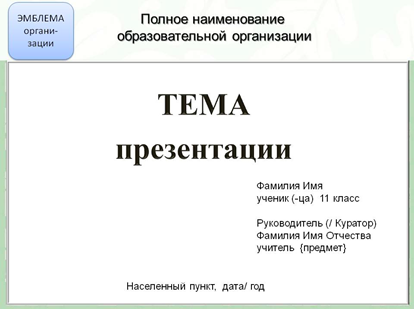 На последнем слайде указывается: источники, список литературы, глоссарий и т.д.Оптимальный объем. Объем презентации не должен быть менее 8-10 слайдов и не более 20 слайдов. Зрительный ряд из большего числа слайдов вызывает утомление, отвлекает от сути рассматриваемой темы. Исключения составляют презентации, предназначенные для длительной демонстрации ознакомительного характера с большим количеством визуального материала. В этом случае объем презентации - из расчета не менее чем 1 мин. на один слайд, а на слайды, содержащие ключевые моменты и основополагающие понятия - по 2 мин. Учет особенности восприятия информации с экрана. В презентациях желательно свести текстовую информацию к минимуму, заменив ее схемами, диаграммами, рисунками, фотографиями, анимациями, фрагментами фильмов. Рекомендуется оставить текст только в виде имен, названий, числовых значений, коротких цитат. Следует избегать обилия цифр. Глоссарий терминов. Наличие такого словаря весьма желательно. Чтобы не перегружать гиперссылками содержательную часть презентации, предпочтительнее оформить словарь терминов и определений на отдельном слайде (серии слайдов). Для обращения к словарю терминов на соответствующих страницах учебного материала целесообразно разместить соответствующую кнопку. Яркие картинки не должны противоречить реальным фактам. Недопустимо добиваться красочности, изменения масштабов изображений и т.п. в ущерб достоверности. 1.2. Требования по оформлению презентации. Представление информации 1.2.1. Объем и форма представления информации: Рекомендуется сжатый, информационный способ изложения материала. Не стоит заполнять один слайд слишком большим объемом информации: человек в среднем может единовременно запомнить не более трех фактов, выводов, определений.Заголовки должны быть краткими и привлекать внимание аудитории. В текстовых блоках необходимо использовать короткие слова и предложения.Рекомендуется минимизировать количество предлогов, наречий, прилагательных. Вся вербальная информация должна тщательно проверяться на отсутствие орфографических, грамматических и стилистических ошибок. При проектировании характера и последовательности предъявления материала должен соблюдаться принцип стадийности: информация может разделяться в пространстве (одновременное отображение в разных зонах одного слайда) или во времени (размещение информации на последовательно демонстрируемых слайдах). Презентация должна дополнять, иллюстрировать то, о чем идет речь, не должна полностью дублировать материал. 1.2.2. Расположение информационных блоков на слайде Структура слайда должна быть одинаковой на всей презентации. Наиболее важная информация должна располагаться в центре экрана. Информационных блоков на слайде не должно быть слишком много (оптимально 3, максимум 5). Рекомендуемый размер одного информационного блока - не более 1/2 размера слайда.Поясняющая надпись должна располагаться под рисунком (фотографией, диаграммой, схемой). 1.2.3. Способы и правила выделения информации Все информационные элементы (текст, изображения, диаграммы, элементы схем, таблицы) должны ясно и рельефно выделяться на фоне слайда. Ключевые слова в информационном блоке необходимо выделить (цветом, подчеркиванием, полужирным и курсивным начертанием, размером шрифта). Однако при выделении следует соблюдать меру — выделенные элементы не должны превышать 1/3-1/2 общего объема текста слайда. 1.3. Требования по оформлению презентации. Оформление слайдов. 1.3.1. Единый стиль презентации Вся презентация должна быть выдержана в едином стиле, на базе одного шаблона. Цветовая схема должна быть одинаковой на всех слайдах. Это создает у слушателей ощущение связности, преемственности, стильности, комфортности. В стилевом оформлении презентации не рекомендуется использовать более 3 основных цветов и более 3 типов шрифта. Оформление слайда не должно отвлекать внимание слушателей от его содержательной части. Вспомогательная информация (управляющие кнопки) не должны преобладать над основной информацией.1.3.2. Правила использования цвета При использовании цветов нужно учитывать особенностей восприятия цветов человеком: стимулирующие (теплые) цвета способствуют возбуждению и действуют как раздражители (в порядке убывания интенсивности воздействия): красный, оранжевый, желтый; дезинтегрирующие (холодные) цвета успокаивают, вызывают сонное состояние (в том же порядке): фиолетовый, синий, голубой, сине-зеленый; зеленый; нейтральные цвета: светло-розовый, серо-голубой, желто-зеленый, коричневый;сочетание двух цветов - цвета знака и цвета фона — существенно влияет на зрительный комфорт, причем некоторые пары цветов не только утомляют зрение, но и могут привести к стрессу (например, зеленые буквы на красном фоне); наиболее хорошо воспринимаемые сочетания цветов шрифта и фона: белый на темно-синем, лимонно-желтый на пурпурном, черный на белом, желтый на синем. На одном слайде рекомендуется использовать не более трех базовых цветов: один для фона, один для заголовка, один для текста. Для фона и текста необходимо использовать контрастные цвета: текст должен хорошо читаться, но не резать глаза. Следует обратить внимание на цвет гиперссылок (до и после использования): их цвет должен заметно отличаться от цвета текста, но не контрастировать с ним. 1.3.3. Правила использования фона Фон является элементом заднего (второго) плана и поэтому должен выделять, оттенять, подчеркивать информацию, находящуюся на слайде, но не заслонять ее. Для фона предпочтительны холодные тона Для фона и текста используйте контрастные цвета, предпочтительнее однотонные. 1.3.4. Правила использования информации в презентации Использовать шрифт без засечек (лучше читать издалека), например: Arial, Verdana. Не рекомендуется смешивать разные типы шрифтов в одной презентации; Не рекомендуется: использовать переносы слов; использовать наклонное и вертикальное расположение подписей и текстовых блоков; текст слайда не должен повторять текст, который выступающий произносит вслух.Не отрывайте части слов и запятые с переходом на новую строчку.Текст должен быть читабельным (его должно быть легко прочитать с самого дальнего места). Рекомендуемые размеры шрифтов: -для заголовков - не менее 32 пунктов и не более 50, оптимально - 36 пункта; -для основного текста - не менее 18 пунктов и не более 32, оптимально - 24 пункта. Не следует злоупотреблять прописными буквами (они читаются хуже строчных), поэтому их допустимо использовать только для смыслового выделения небольших фрагментов текста.Наиболее важный материал, требующий обязательного усвоения, желательно выделить ярче для включения ассоциативной зрительной памяти. Для выделения информации следует использовать цвет, жирный и/или курсивный шрифт. Выделение подчеркиванием обычно ассоциируется с гиперссылкой, поэтому использовать его для иных целей не рекомендуется. Шрифтовой контраст можно создать посредством: размера шрифта, толщины шрифта, начертания, формы, направления и цвета. Списки. Маркированные и нумерованные списки используются при наличии перечислений. Возле каждого абзаца ставить маркер не стоит. Стоит обращать внимание, чтобы не было задваивания маркированных и нумерованных списков. Выравнивание списков и текста – влево Изображение. Каждое изображение должно нести смысл: желательно избегать в презентации рисунков, не несущих смысловой нагрузки, если они не являются частью стилевого оформления. Необходимо использовать изображения только хорошего качества. Восприятие изображения должны быть четким. Недопустимо в изображениях: искажение пропорций; нарушение тонового и цветового баланса фотоизображений; использование изображений с пониженной резкостью; видимость пикселей на изображении; использование необработанных сканированных изображений; например - изображений с "грязным"(серым, желтым) фоном вместо белого, неконтрастных, размытых и т.п. Иллюстрации рекомендуется сопровождать пояснительным текстом, пояснительная надпись преимущественно располагается под рисунком. Изображения лучше помещать левее текста: поскольку мы читаем слева-направо, то взгляд зрителя вначале обращается на левую сторону слайда. Сложный рисунок или схему следует выводить постепенно. Не стоит злоупотреблять различными анимационными эффектами, они не должны отвлекать внимание от содержания информации на слайде. Анимация не должна быть слишком активной. Особенно нежелательны такие эффекты, как вылет, вращение, волна, побуквенное появление текста и т.д. 1.3.5. Правила оформления текста Точка в конце заголовка и подзаголовках, выключенных отдельной строкой, не ставится. Если заголовок состоит из нескольких предложений, то точка не ставится после последнего из них.Порядковый номер всех видов заголовков, набираемый в одной строке с текстом, должен быть отделен пробелом независимо от того, есть ли после номера точка. Точка не ставится в конце подрисуночной подписи, в заголовке таблицы и внутри нее. При отделении десятичных долей от целых чисел лучше ставить запятую (0,158), а не точку (0.158). Перед знаком препинания пробел не ставится (исключение составляют открывающиеся парные знаки, например, скобки, кавычки). После знака препинания пробел обязателен (если этот знак не стоит в конце абзаца). Тире выделяется пробелами с двух сторон. Дефис пробелами не выделяется.Числительные порядковые и количественные выражаются в простом тексте словами (обычно, однозначные при наличии сокращенных наименований), цифрами (многозначные и при наличии сокращенных обозначений) и смешанным способом (после десятков тысяч часто применяются выражения типа 25 тыс.), числительные в косвенных падежах набирают с так называемыми наращениями (6-го). В наборе встречаются арабские и римские цифры. Индексы и показатели между собой и от предшествующих и последующих элементов набора не должны быть разделены пробелом (Н2О, м3/с) Нельзя набирать в разных строках фамилии и инициалы, к ним относящиеся, а также отделять один инициал от другого. Не следует оставлять в конце строки предлоги и союзы (из одной-трех букв), начинающие предложение, а также однобуквенные союзы и предлоги в середине предложений. Знаки процента (%) применяют только с относящимися к ним числами, от которых они не отделяются. Знаки градуса (°), минуты ('), секунды ('') от предыдущих чисел не должны быть отделены пробелом, а от последующих чисел должны быть отделены пробелом (10° 15'). Формулы в текстовых строках набора научно-технических текстов должны быть отделены от текста на пробел или на двойной пробел. Формулы, следующие в текстовой строке одна за другой, должны быть отделены друг от друга удвоенными пробелами. Знаки номера (№) и параграфа (§) применяют только с относящимися к ним числами и отделяются пробелом от них и от остального текста с двух сторон. Сдвоенные знаки набираются вплотную друг к другу. Если к знаку относится несколько чисел, то между собой они отделяются пробелами. Нельзя в разных строках набирать знаки и 
относящиеся к ним цифры. В русском языке различают следующие виды сокращений: буквенная аббревиатура - сокращенное слово, составленное из первых букв слов, входящих в полное название (СССР, НДР, РФ, вуз); сложносокращенные слова, составленные из частей сокращенных слов (колхоз) или усеченных и полных слов (Моссовет), и графические сокращения по начальным буквам (г. -год), по частям слов (см. -смотри), по характерным буквам (млрд -миллиард),  а также по начальным и конечным буквам (ф-ка - фабрика). Кроме того, в текстах применяют буквенные обозначения единиц физических величин. Все буквенные аббревиатуры набирают прямым шрифтом без точек и без разбивки между буквами, сложносокращенные слова и графические сокращения набирают как обычный текст. В выделенных шрифтами текстах все эти сокращения набирают тем же, выделительным шрифт Требования к видеороликам.Конкурсный материал представляет собой видеоролик, снятый (созданный) любыми доступными средствами, соответствующие тематике конкурса.Формат: avi, mp4, mpeg.Минимальное разрешение ролика: 1280х720 (16:9).Продолжительность видеоролика: от 1 до 5 минут.Видеоролики должны быть оформлены информационной заставкой (Образовательная организация, название, автор (команда обязательно прописывается), руководитель).Использование при монтаже и съемке видеоролика специальных программ и инструментов – на усмотрение участника.Участники сами определяю жанр видеоролика.Критерии оценок:Соответствие темеКреативность видеороликаИнформативностьКачество съемкиЭстетичность работыТаймингПравильность оформления работы.Протокол конкурса «Физические упражнения» «Челночный бег»Судья соревнований _______________________ /________________/Протокол конкурса «Физические упражнения» «Прыжок в длину с места»Судья соревнований _______________________ /________________/Протокол конкурса «Физические упражнения» «Прыжки через скакалку»Судья соревнований _______________________ /________________/Протокол конкурса «Физические упражнения» «Поднимание туловища из положения лежа»Мальчики (юноши)Девочки (девушки)Судья соревнований _______________________ /________________/Протокол конкурса «Физические упражнения» (средняя и старшая группы)«Подтягивание из виса на высокой перекладине»Мальчики (юноши)Судья соревнований _______________________ /________________/Протокол конкурса «Физические упражнения» (средняя и старшая группы) «Сгибание и разгибание рук в упоре лежа (отжимание)»Девочки (девушки)Судья соревнований _______________________ /________________/Протокол Строевого конкурса (для младшей группы)Судья соревнований _______________________ /________________/					(подпись) 		(ФИО)Протокол Строевого конкурса (для средней группы)«Одиночные строевые приёмы без оружия» (для средней группы)Судья соревнований _______________________ /________________/					(подпись) 		(ФИО)Протокол Строевого конкурса (для старшей группы)«Одиночные строевые приёмы без оружия» (для средней группы)Судья соревнований _______________________ /________________/					(подпись) 		(ФИО)Протокол конкурса «Разборка-сборка макета АК» (для средней и старшей групп)Судья соревнований _______________________ /________________/					(подпись) 		(ФИО)Протокол конкурса «Снаряжение магазина АК 30 патронами» (для средней и старшей групп)Судья соревнований _______________________ /________________/					(подпись) 		(ФИО)СогласованоМинистр образования и молодежной политики Свердловской области Ю.И. БиктугановСогласованоПредседатель Свердловской областной общественной молодежной организации «Ассоциация патриотических отрядов «Возвращение» Е.В. Скуратова№ п/пКомандаВремя 1 уч.Время2 уч.Время3 уч.Время4 уч.Время5 уч.Время6 уч.Время7 уч.Время8 уч.Время9 уч.Время10 уч.Общее время№ п/пКомандаДлина 1 уч.Длина 2 уч.Длина3 уч.Длина4 уч.Длина5 уч.Длина6 уч.Длина7 уч.Длина8 уч.Длина9 уч.Длина10 уч.Общая длина баллов№ п/пКомандаКол-во 1 уч.Кол-во2 уч.Кол-во3 уч.Кол-во4 уч.Кол-во5 уч.Кол-во6 уч.Кол-во7 уч.Кол-во8 уч.Кол-во9 уч.Кол-во10 уч.Общее кол-во№ п/пКомандаКол-во 1 уч.Кол-во2 уч.Кол-во3 уч.Кол-во4 уч.Кол-во5 уч.Кол-во6 уч.Кол-во7 уч.Кол-во8 уч.Кол-во9 уч.Кол-во10 уч.Общее кол-во№ п/пКомандаКол-во 1 уч.Кол-во2 уч.Кол-во3 уч.Кол-во4 уч.Кол-во5 уч.Общее кол-во№ п/пКомандаКол-во 1 уч.Кол-во2 уч.Кол-во3 уч.Кол-во4 уч.Кол-во5 уч.Кол-во6 уч.Кол-во7 уч.Кол-во8 уч.Кол-во9 уч.Кол-во10 уч.Общее кол-во№ п/пКомандаКол-во 1 уч.Кол-во2 уч.Кол-во3 уч.Кол-во4 уч.Кол-во5 уч.Общее кол-во№ п/пКомандаСдача рапорта судьеОтвет на приветствиеВыполнение команд: «разойдись», «в одну шеренгу становись»Построение в одно шереножный стройВыполнение команд: «равняйсь», смирно», «вольно», «заправиться»Расчет по порядку номеровРасчет  на первый и второйПерестроение из одно шереножного строя в двух шереножный и обратноПовороты на местеСмыкание строяРазмыкание строяДвижение в колонну по два (строевым шагом)Исполнение песни в движении (один куплет и припев)Выполнение команды «Отделение, Смирно, равнение на-лево (на-право)Действия командираВнешний вид командыСумма баллов№ п/пКомандаСдача рапорта судьеОтвет на приветствиеВыполнение команд: «разойдись», «в одну шеренгу становись»Построение в одно шереножный стройВыполнение команд: «равняйсь», смирно», «вольно», «заправиться»Расчет по порядку номеровРасчет  на первый и второйПерестроение из одно шереножного строя в двух шереножный и обратноПовороты на местеСмыкание строяРазмыкание строяДвижение в колонну по два (строевым шагом)Исполнение песни в движении (один куплет и припев)Выполнение команды «Отделение, Смирно, равнение на-лево (на-право)Действия командираВнешний вид командыСумма балловСумма баллов по 2-м протоколам№ п/пКоманда Выход из двух шереножного строяПовороты на местеДвижение строевым шагомПовороты в движенииОтдание воинского приветствия в движенииПодход к начальникуВозвращение в стройСумма баллов по протоколу№ п/пКомандаСдача рапорта судьеОтвет на приветствиеВыполнение команд: «разойдись», «в одну шеренгу становись»Построение в одно шереножный стройВыполнение команд: «равняйсь», смирно», «вольно», «заправиться»Расчет по порядку номеровРасчет  на первый и второйПерестроение из одно шереножного строя в двух шереножный и обратноПовороты на местеСмыкание строяРазмыкание строяДвижение в колонну по два (строевым шагом)Исполнение песни в движении (один куплет и припев)Выполнение команды «Отделение, Смирно, равнение на-лево (на-право)Изменение направления движенияПовороты в движенииДейстивя командираВнешний вид командыСумма балловСумма баллов по 2-м протоколам№ п/пКоманда Выход из двух шереножного строяПовороты на местеДвижение строевым шагомПовороты в движенииОтдание воинского приветствия в движенииПодход к начальникуВозвращение в стройСумма баллов по протоколу№ п/пКомандаВремя 1 уч.Время2 уч.Время3 уч.Время4 уч.Время5 уч.Время6 уч.Время7 уч.Время8 уч.Время9 уч.Время10 уч.Общее время/кол-во баллов№ п/пКомандаВремя 1 уч.Время2 уч.Время3 уч.Время4 уч.Время5 уч.Время6 уч.Время7 уч.Время8 уч.Время9 уч.Время10 уч.Общее время/кол-во баллов